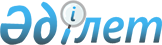 2015 жылға тыңайтқыштардың құнын (органикалық тыңайтқыштарды қоспағанда) арзандатуға арналған субсидиялар көлемдері туралы
					
			Мерзімі біткен
			
			
		
					Қызылорда облыстық әкімдігінің 2015 жылғы 03 сәуірдегі № 901 қаулысы. Қызылорда облысының Әділет департаментінде 2015 жылғы 20 сәуірде № 4960 болып тіркелді. Қолданылу мерзімінің аяқталуына байланысты тоқтатылды
      "Тыңайтқыштардың құнын (органикалық тыңайтқыштарды қоспағанда) субсидиялау қағидаларын бекіту туралы" Қазақстан Республикасы Үкіметінің 2014 жылғы 29 мамырдағы № 574 қаулысына сәйкес Қызылорда облысының әкімдігі ҚАУЛЫ ЕТЕДІ:

       Осы қаулының қосымшасына сәйкес 2015 жылға тыңайтқыштардың құнын (органикалық тыңайтқыштарды қоспағанда) арзандатуға арналған субсидиялар көлемдері (басым дақылдардың егістік алқаптардың болжамды құрылымына қарай) белгіленсін.

       Осы қаулының орындалуын бақылау Қызылорда облысы әкімінің орынбасары С.С. Қожаниязовқа жүктелсін.

       Осы қаулы алғашқы ресми жарияланған күнінен кейін күнтізбелік он күн өткен соң қолданысқа енгізіледі. 2015 жылға тыңайтқыштардың құнын (органикалық тыңайтқыштарды қоспағанда) арзандатуға арналған субсидиялар көлемдері (басым дақылдардың егістік алқаптардың болжамды құрылымына қарай)
					© 2012. Қазақстан Республикасы Әділет министрлігінің «Қазақстан Республикасының Заңнама және құқықтық ақпарат институты» ШЖҚ РМК
				
      Қызылорда облысының әкімі

Қ. Көшербаев
Қызылорда облысы әкімдігінің2015 жылғы "3" сәуірдегі
№ 901 қаулысына қосымша
Аудандар (қала)
Барлық егіс көлемі, гектар
Барлық субсидия көлемі, мың теңге
Жаңақорған
29070
48 907,0
Шиелі
24095
71 098,0
Сырдария
29792
444 018,0
Жалағаш
30000
395 577,0
Қармақшы
19632
341 283,0
Қазалы
17600
168 822,0
Арал
749
8 363,0
Қызылорда қаласы
7055
45 335,0
Барлығы
157993
1 523 403